Před běhemDechová frekvence: 16Tepová frekvence: 74Po běhuDechová frekvence: 30Tepová frekvence: 84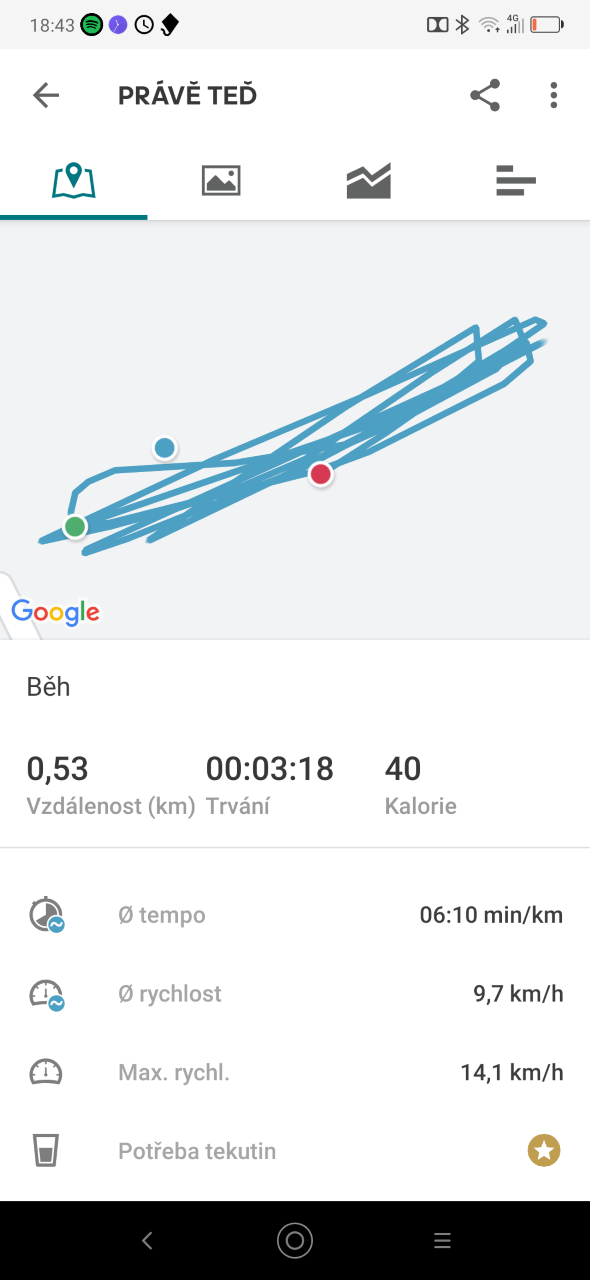 Běhal jsem jen po zahradě takže podle toho to tak vypadá